 Design and Technology Curriculum Overview at STM  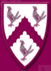 Advent 2Lent 2Pentecost 2Stand-alone  lessons Reception Fine motor skills - Use a range of small tools, including scissors and paintbrushes.Creating with materials - Safely use and explore a variety of materials, tools and techniques, experimenting with colour, design, texture, form and function.          Share their creations, explaining the process they have used.Fine motor skills - Use a range of small tools, including scissors and paintbrushes.Creating with materials - Safely use and explore a variety of materials, tools and techniques, experimenting with colour, design, texture, form and function.          Share their creations, explaining the process they have used.Fine motor skills - Use a range of small tools, including scissors and paintbrushes.Creating with materials - Safely use and explore a variety of materials, tools and techniques, experimenting with colour, design, texture, form and function.          Share their creations, explaining the process they have used.Fine motor skills - Use a range of small tools, including scissors and paintbrushes.Creating with materials - Safely use and explore a variety of materials, tools and techniques, experimenting with colour, design, texture, form and function.          Share their creations, explaining the process they have used.Yr1 & 2 Cycle 1 Structures: Baby Bears chairFood: Fruit and vegetables SmoothieMechanisms: Making a moving monsterYr1 & 2 Cycle 2 Structures: Constructing windmillsMechanisms:  Wheels and axlesTextiles: PuppetsExploring sliders and movementHidden sugars in drinksYr3 Yr3/4 Yr4/5 Cycle 1 Structure: PavilionsFood: Eating Seasonally  CrumbleElectronic systems: TorchesYr3 Yr3/4 Yr4/5 Cycle 2 Structures: Constructing a castleMechanical Systems: Making a slingshot carTextiles: CushionsCross stitch and appliquéExploring pneumatics; Designing a pneumatic toyFollowing a recipeEvaluating fasteningsYr5 Yr6 Cycle 1 Textiles: WaistcoatsFood: What could be healthier? BologneseElectrical Systems: Steady Hand GameYr5 Yr6 Cycle 2 Structure: BridgesMechanic Systems: Automata ToysTextiles: Stuffed Toys